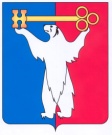 	АДМИНИСТРАЦИЯ ГОРОДА НОРИЛЬСКА КРАСНОЯРСКОГО КРАЯПОСТАНОВЛЕНИЕ29.11.2013	г.Норильск   	               № 530О внесении изменений в постановление Главы города Норильска 17.01.2006 № 61В целях упорядочения оплаты труда работников муниципальных учреждений, органов местного самоуправления, других организаций, финансируемых из бюджета муниципального образования город Норильск, муниципальных унитарных предприятий,ПОСТАНОВЛЯЮ:1. Внести в Порядок оплаты труда работников муниципальных учреждений, органов местного самоуправления, других организаций, финансируемых из бюджета муниципального образования город Норильск, муниципальных унитарных предприятий, утвержденный постановлением Главы города Норильска от 17.01.2006 № 61 (далее - Порядок), следующее изменение:1.1. Во втором абзаце пункта 7.4 Положения слова «9 347 рублей» заменить словами « 9 861рубль».2. Опубликовать настоящее Постановление в газете «Заполярная правда» и разместить его на официальном сайте муниципального образования город Норильск.3. Настоящее постановление вступает в силу с даты его подписания и распространяет свое действие на правоотношения, возникшие с 01 октября 2013 года.Исполянющий полномочияРуководителя Администрации города Норильска                                     А.П. Митленко